SEURAGRADUOINTI 2/2021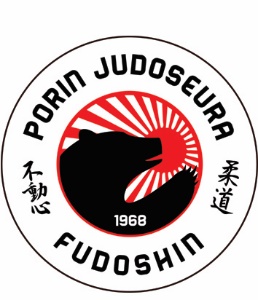 to 16.12.2021 klo 17:45-19:15, Urheilutalon tatamiFudoshin järjestää vyökokeen eli graduoinnin toukokuussa. Graduointiin voivat osallistua seuran jäsenmaksun maksaneet jäsenet. Vyökokeessa mitataan harrastajan judo-osaaminen seuraavaan vyöasteeseen.Milloin vyökokeeseen?Oman harjoitusryhmäsi vastuuohjaaja kertoo, milloin ajankohta seuraavalle vyönkorotukselle on sopiva, ja mitä taitoja kokeeseen mennessä pitäisi vielä kehittää. Vyökokeeseen menevältä nuorelta (<15v.) vaaditaan: kolme pätkää vyössä. Jos vyökoe hylätään, graduoija sopii kokeen uusinta-ajan kokelaan kanssa.Vyökoeharjoitukset: Junnut, ma 13.12. klo 19:00-20 J2 harjoitusten yhteydessä (aikuisille kokelaille sovitaan erikseen) Kokelaille järjestetään harjoitus, joissa käydään läpi graduointia tapahtumana sekä vyökokeessa vaadittavaa tekniikkaa. Oman Valmentajan/ohjaajan puoltoVyökokeeseen osallistuminen vain oman valmentajan (väh. 2. kyu) puoltamanaGraduointimaksu, judopassimaksu, mahdollinen vyön ostaminenGraduointimaksu on 50€/kokelas. Maksu tulee olla maksettuna ilmoittautumisen eräpäivään mennessä seuran tilille: Porin judoseura Fudoshin ry: FI62 5700 2020 0567 41Maksun viestikenttään: VYÖKOE + KOKELAAN NIMI + mahd. vyömaksu + (judopassimaksu kelt. vyö)Keltaisen vyön (5. kyu) kokelaan tulee lunastaa myös judopassi 40€ ilmoittautumisen yhteydessä. Judopassi annetaan harrastajalle omaksi hyväksytyn graduoinnin päätteeksi.Voit halutessasi tilata seuralta ennakkoon vyön valmiiksi (10€) (ruskea 13€), jolloin hyväksytyn graduoinnin päätteeksi saat uuden vyön heti käyttöösi. Lisätiedot hakemuslomakkeessa.Ilmoittautuminen to 2.12.2021 klo 19:15 mennessä- Keltaisen vyön (5. kyu) kokelaat täyttävät AINA paperisen graduointianomuslomakkeen, mikä palautetaan oman ryhmän vastuuohjaajalle. Liitteinä 1 kpl passikuva/koulukuva judopassia varten sekä tosite maksetusta vyökokeesta ja judopassista.- muut kyu -asteet (oranssi, vihreä, sininen, ruskea) voivat halutessaan täyttää sähköisen hakulomakkeen seuran verkkosivuilta eräpäivään mennessä. Liitteeksi sähköinen tosite maksetusta vyökoemaksusta. Kokelaalle ilmoitetaan erikseen vyökokeeseen hyväksymisestä hakemukseen ilmoittamaansa sähköpostiin. Myöhästyneitä tai puutteellisia hakemuksia ei käsitellä.Lisätiedot: passisihteeri@fudoshin.fi Seuran graduointivaatimukset, ilmoittautumislomakkeet löytyvät:https://fudoshinpori.sporttisaitti.com/vyoarvot-ja-graduointi/  + seuran ilmoitustauluMenestystä graduointiin toivottaa Judoseura Fudoshin!